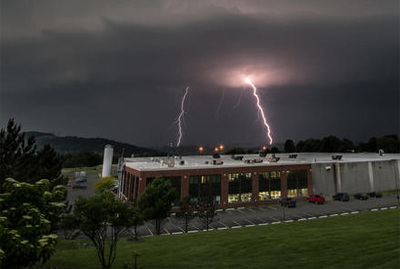 В последние годы климат в наших широтах заметно изменился, с этим утверждением уже никто не спорит. Смерчи, ливни, ураганы, грозы, больше похожие на тропические, чем на привычные нам более-менее безопасные…Ежегодно статистика всё чаще приводит цифры о пожарах, вызванных ударом молнии, о погибших или пострадавших во время гроз людях, хотя ещё пару десятилетий назад гибель людей в грозу в наших краях была редкостью. Чаще всего молния поражает человека на открытых местах, несколько реже – в помещении и еще реже – в лесу под деревьями. Как же уберечься во время грозового шторма от опасности?Наука никак не может до конца разобраться с природой молнии. Что ни год, то новые сюрпризы. Даже установка молниеотвода не гарантирует полную защиту здания от неприятностей. От прямых попаданий молнии молниеотвод защищает, но от так называемых вторичных проявлений – нет. Дело в том, что при попадании молнии в землю или какой-то объект в радиусе до 1500 метров от здания существует вероятность перемещения к нему электрических разрядов по различным коммуникациям, способным проводить ток: системы электроснабжения, связи, газопровод. Это вызывает резкое возрастание напряжения в электрических сетях, приводящее к различным аварийным ситуациям – от выгорания микросхем в бытовых приборах до полного выхода из строя электрооборудования.Специалисты из МЧС рекомендуют на время грозы отключать в доме все бытовые электроприборы и не пользоваться обычным телефоном, не стоять у окон и дверей, не касаться водопроводных кранов. Так вы убережете от непредвиденных проблем и свою технику, и свое здоровье. Проследите, чтобы в помещении не было сквозняка, который может привлечь шаровую молнию. Печку или камин лучше не топить в это время, так как выходящий из трубы дым обладает высокой электропроводностью, и вероятность удара молнии в трубу возрастает.Находясь на улице, в парковой зоне или в лесу нельзя прятаться под высокорослыми деревьями, лучше удалиться от них метров на 30-40. Вероятность попадания молнии в конкретное дерево прямо пропорциональна его высоте. Особенно, как говорят в народе, «притягивают молнию» тополя, дубы, сосны и ели. Берёзы, клёны, орешник практически не подвергаются ударам молнии. Опасность возрастает, если поблизости уже есть деревья, ранее пораженные молнией. В городе постарайтесь как можно скорее укрыться в магазине или жилом доме, они имеют надежную молниезащиту, в отличие от остановок общественного транспорта. Если таких вариантов нет, нужно переждать грозу, присев на корточки под невысокими насаждениями.Как ни странно, специалисты советуют не раскрывать над собой зонтик! Вероятно, из-за наличия на нем множества металлических деталей. Также довольно опасно стоять у стены, вблизи которой растет высокое дерево, лучше держаться подальше от электропроводов, антенн и просто влажных стен. Не рекомендуется находиться на возвышенностях и в открытых незащищенных местах. Особенно, если поблизости располагаются металлические или сетчатые ограждения, линии электропередач, крупные металлические сооружения.А вот автомобиль является безопасным убежищем и во время грозы лучше его не покидать. Нужно закрыть окна и опустить автомобильную антенну, прекратить движение и переждать непогоду на обочине или на автостоянке, расположившись подальше от высоких деревьев. Велосипед и мотоцикл, наоборот, являются в это время потенциально опасными. Их нужно оставить подальше, уложив на землю и удалившись от них на время грозы на расстояние не меньше 30 метров. Ещё более опасно находиться в тракторе в открытом поле!Любителям купаться и рыбачить рекомендуется с приближением грозы не только немедленно прекратить эти занятия, но и отойти подальше от водоёма. Не вздумайте искать укрытие в пойменных кустах! Если вокруг чистое поле, нужно как можно скорее (но не бегом, если гроза уже началась) добраться до ближайшего леса (но не кучки деревьев на открытой местности) или до деревни. При этом стараться обходить стороной, метрах в двухстах, отдельно стоящие деревья и прочие высокие предметы.Отдельно нужно сказать о шаровой молнии, которая вообще является тайной за семью печатями. Никогда не знаешь, чего от неё ожидать. Поэтому при встрече с ней нужно сохранять спокойствие и прекратить малейшие движения, потому что возникающий поток воздуха потянет её за собой, а при соприкосновении с чем-либо она взрывается.В заключение несколько слов о том, как научиться рассчитывать приближение грозы. Чтобы определить, на каком расстоянии она находится, приближается или отдаляется, нужно засечь время между вспышкой молнии и последующим раскатом грома. Известно, что скорость распространения звука в воздухе равна примерно 344 м/с, т.е. за 3 секунды звук проходит примерно 1 км. Если время от вспышки молнии до грома постепенно сокращается, значит, гроза приближается к вам. Исходя из этого, можно рассчитать приблизительное расстояние до центра грозы и принять меры по обеспечению своей безопасности. Самая опасная ситуация складывается тогда, когда сразу за вспышкой молнии грохочет гром – значит, грозовое облако уже прямо над вами. Надеюсь, эти сведения помогут вам избежать опасных ситуаций и сохранить здоровье и жизнь себе и своим близким. Пусть грозы не омрачают ваш летний отдых!